赤城山を活用した教科体験学習プログラム　　国立赤城青少年交流の家１．目標２．コース３．調べよう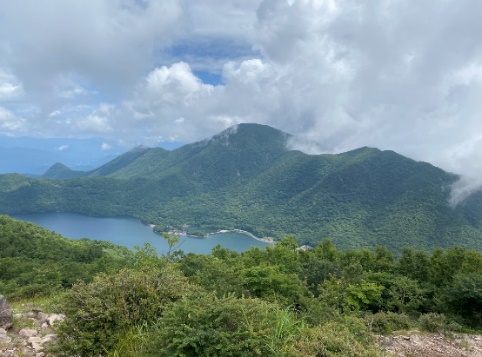 　(1)「地蔵岳」について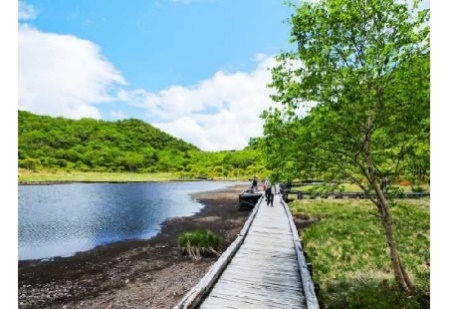 (2)「覚満淵」について(3)『短歌のリズムで表現しよう』赤城山での自然体験学習を通じて、自然や体験を題材に表現を練りあげて短歌を作ろう。○学習の感想